「団地でフォト～団地の魅力を再発見～」応募用紙　　　　　　　　　　　　　　　　　　　　　　　　　　　　　　　　　　　　　　　　　　　受付番号【　　　　　　　】エピソード撮影場所　　　　　　　　　　　　　　　　            　撮影年月日　　　　　　　　　　　　　　　　 ニックネーム　　　　　　　　　　　  　　　　        　性別　　　　　　 (　男　　・　女  )年齢　　　　～12歳　/13歳～29歳　/30歳～59歳　/60歳～74歳　/75歳～*作品返却を( 希望する ・ 希望しない )令和　　年　　月　　日「団地でフォト～団地の魅力を再発見～」作品募集　参加申込書※太枠内は、すべてお申込者でご記入ください。　※ご記入いただいた個人情報の利用について下記の個人情報の取扱いに同意の上申込みます。　　　右の□にレ印を記入下さい。記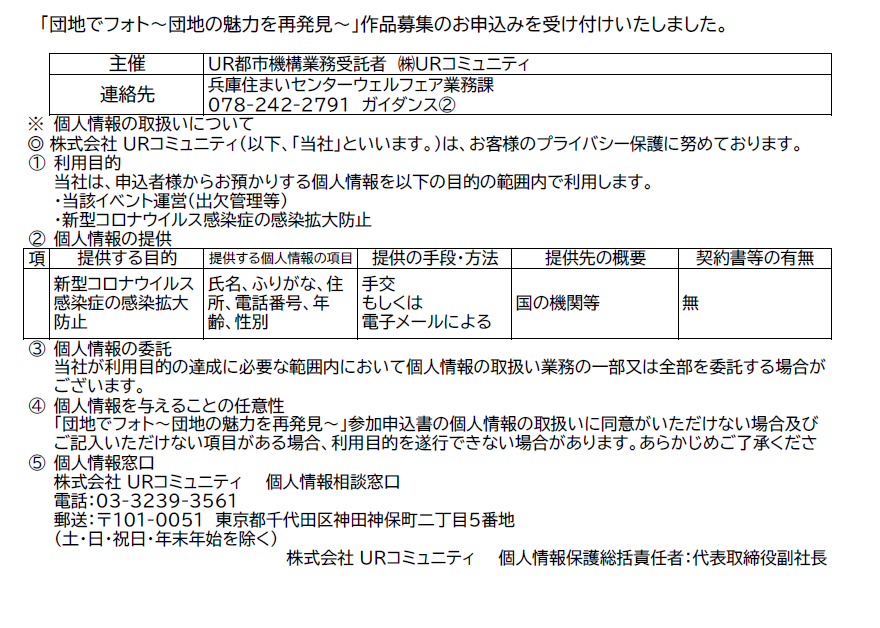 ２Ｌサイズタイトルフリガナ性別男　・　女氏　　名性別男　・　女住　　所団地　　　　丁目　　　　番　　　　号棟　　　　　　号室　　　　丁目　　　　番　　　　号棟　　　　　　号室　　　　丁目　　　　番　　　　号棟　　　　　　号室住　　所　　　　　県　　　　　　市　　　　　　区　　　　　　　　　丁目　　　　番　　　　号棟　　　　　　号室　　　　丁目　　　　番　　　　号棟　　　　　　号室　　　　丁目　　　　番　　　　号棟　　　　　　号室生年月日大正　昭和　平成　　　　　　　　年　　　　　　　月　　　　　　　日　（　　　　　　歳）大正　昭和　平成　　　　　　　　年　　　　　　　月　　　　　　　日　（　　　　　　歳）大正　昭和　平成　　　　　　　　年　　　　　　　月　　　　　　　日　（　　　　　　歳）大正　昭和　平成　　　　　　　　年　　　　　　　月　　　　　　　日　（　　　　　　歳）電話番号　　　　　　　　　－　　　　　　　　　　　　　－　　　　　　　　　－　　　　　　　　　　　　　－　　　　　　　　　－　　　　　　　　　　　　　－　　　　　　　　　－　　　　　　　　　　　　　－